ОЦЕНКА ЕЖЕГОДНЫХ МЕДИЦИНСКИХ И НАУЧНЫХ ПОТРЕБНОСТЕЙ В ВЕЩЕСТВАХ, ВКЛЮЧЕННЫХ В СПИСКИ II, III И IV 
КОНВЕНЦИИ О ПСИХОТРОПНЫХ ВЕЩЕСТВАХ 1971 ГОДА(представляется Международному комитету по контролю над наркотиками (МККН)
в соответствии с резолюциями 1981/7, 1991/44, 1993/38 и 1996/30 
Экономического и Социального Совета)Настоящий бланк следует заполнить и направить по следующему адресу:
International Narcotics Control Board International CentreP. O. Box 500, A-1400 , Teлефон: + (43) (1) 26060-4277    Фaкс: + (43) (1) 26060-5867 или 26060-5868Эл. почта: incb.secretariat@un.org, incb.psychotropics@un.org  Главная страница: www.incb.orgОбщее количество, ежегодно требуемое для медицинских и научных целей	Бланк Формы B/P можно использовать для представления оценок в отношении всех психотропных веществ, которые предполагается использовать в стране. Оценки должны отражать общие внутренние медицинские и научные потребности на один год. Поэтому в них следует включать не только сведения об объеме импорта, но и данные о количестве психотропных веществ, которое будет произведено внутри страны. Следует включить сведения о количестве психотропных веществ, необходимом для использования в промышленных целях (т.е. для изготовления других веществ), и указать цели их использования (т.е. качественную и количественную информацию о конечных продуктах). Оценки должны включать потребности в веществах, которые должны находиться в складских запасах на случай чрезвычайных обстоятельств. В них не следует включать количество, предназначенное для экспорта или реэкспорта.	Всем правительствам рекомендуется представить информацию об использованном методе составления оценок, отраженных на бланке Формы B/P. В этой связи можно воспользоваться Руководством по исчислению потребностей в веществах, находящихся под международным контролем, размещенным по адресу www.incb.org. Это руководство призвано помочь компетентным национальным органам в определении методов для расчета количества контролируемых веществ, требуемых для медицинских и научных целей, а также в подготовке оценок ежегодных потребностей в психотропных веществах.	В отличие от исчислений потребностей в наркотических средствах оценки потребностей в психотропных веществах не должны утверждаться Международным комитетом по контролю над наркотиками (МККН).	МККН рекомендует представлять пересмотренную информацию на бланке Формы B/P не реже одного раза в три года. МККН будет использовать доведенные до его сведения оценки в качестве справочного материала в течение трехлетнего периода, если он не получит никаких данных в дополнение к ранее представленным оценкам. Количества, указанные на бланке Формы B/P, будут служить ориентиром для компетентных органов стран-экспортеров, выдающих разрешения на экспорт.	С оценками, которые обновляются еженедельно, можно ознакомиться на веб-сайте МККН по адресу: www.incb.org (в разделе «Psychotropic Substances/Status of Assessments»). ИЗЛОЖЕНИЕ МЕТОДАПросьба сообщить здесь о методах, использовавшихся для составления
различных оценок, представленных на настоящем бланке, и/или внесения любых изменений.Примечания
Оценки потребностей в веществах, включенных в Список II	*	Имеется в виду дельта-9-тетрагидроканнабинол и его стереохимические варианты искусственного происхождения. Информацию о дельта-9-тетрагидроканнабиноле, получаемом из растения каннабис (индийская конопля), следует представлять как данные о наркотическом средстве на бланке Формы В (Годовые исчисления потребностей в наркотических средствах, объема изготовления синтетических наркотиков, объема производства опия и культивирования опийного мака для целей, иных, чем производство опия) в графах, касающихся каннабиса, смолы каннабиса или экстракта каннабиса.
Оценки потребностей в веществах, включенных в Список III
Оценки потребностей в веществах, включенных в Список IV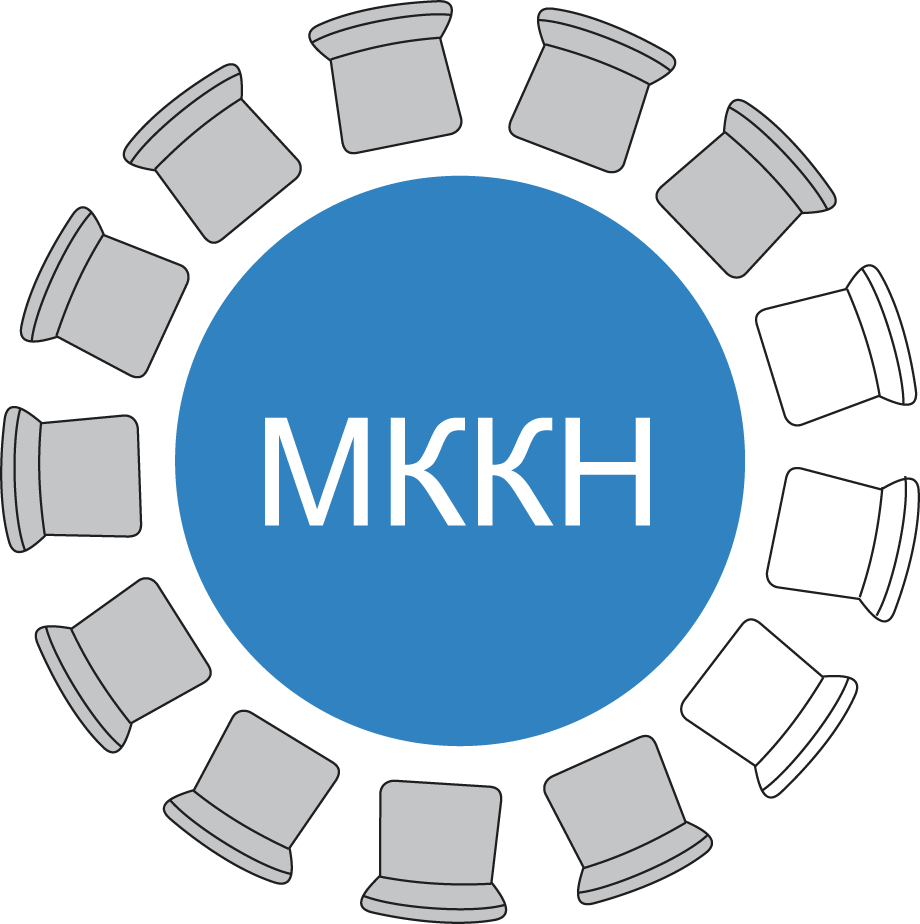 Международный комитет по контролю над наркотикамиФОРМА B/PОбновление: июль 2020 годаСтрана или территория:Дата:Ведомство:Звание или должность:Ф.И.О. ответственного должностного лица:Эл. почта:Номер(а) телефона:Номер(а) факса:Подпись:Настоящие оценки вступают в силу: Настоящие оценки вступают в силу: Настоящие оценки вступают в силу: Настоящие оценки вступают в силу: Настоящий бланк можно также загрузить с веб-сайта МККН:
www.incb.org в разделе «Psychotropic Substances/Toolkit/Form B/P and Supplement»Просьба по возможности представить бланк в формате XML.КодВеществоКилограммыГраммыPA 003АмфетаминPA 007АминептинPA 008АМ-2201PA 0095F-APINACA (5F-AKB-48)PA 0105F-AMB-PINACA (5F-AMB, 5F-MMB-PINACA)PB 0082C-BPC 011AB-CHMINACAPC 012CUMYL-4CN-BINACAPC 013ADB-CHMINACAPC 0144-CMC (4-хлорметкатинон; клефедрон)PD 002ДексамфетаминPD 010дельта-9-ТГК*PE 007ЭтилонPE 008ЭтилфенидатPF 005ФенетиллинPF 0074-фторамфетамин (4-FA)PF 008FUB-AMBPF 009ADB-FUBINACAPF 010AB-FUBINACAPG 002ГОМКPJ 001JWH-018PL 006ЛевамфетаминPL 007ЛевометамфетаминPM 002МеклоквалонPM 005МетамфетаминPM 006МетаквалонPM 007МетилфенидатPM 015Метамфетамина рацематPM 021МДПВ (3,4-метилен-диоксипировалерон)PM 022Мефедрон (4-метилметкатинон)PM 023Метилон (бета-кето-МДМА)PM 024Метоксетамин (MXE)PM 025MDMB-CHMICAPM 026Метиопропамин (MРA)PM 0274-метилэткатинон (4-MEC)PM 0285F-MDMB-PICA (5F-MDMB-2201)PM 0294-F-MDMB-BINACAPN 009N-бензилпиперазин (БЗП)PN 010N-этилнорпентилон (эфилон)PN 011N-этилгекседронPP 005ФенциклидинPP 006ФенметразинPP 0115F-ADB/5F-MDMB-PINACAPP 018AB-PINACAPP 022α-PVPPP 0234,4ʼ-DMARPP 025ПентедронPP 0265F-PB-22PP 027альфа-ФГПPS 001СекобарбиталPU 001 UR-144PX 001XLR-11PZ 001ЦипепролКодВеществоКилограммыГраммыPA 002АмобарбиталPB 004БуталбиталPB 006БупренорфинPС 001Циклобарбитал PC 009КатинPF 002Флунитразепам PG 001Глутетимид PP 002ПентобарбиталPP 014Пентазоцин КодВеществоКилограммыГраммыPA 001АмфепрамонPA 004АлпразоламPA 005АллобарбиталPA 006АминорексPB 001БарбиталPB 002БензфетаминPB 003БромазепамPB 005БутобарбиталPB 007БротизоламPC 002КамазепамPC 003ХлордиазепоксидPC 004КлобазамPC 005КлоназепамPC 006КлоразепатPC 007КлотиазепамPC 008КлоксазоламPD 005ДелоразепамPD 006ДиазепамPE 001ЭтхлорвинолPE 002ЭтинаматPE 003ЭстазоламPE 004ЭтиллофлазепатPE 005ЭтиламфетаминPE 009ЭтизоламPF 001ФлудиазепамPF 003ФлуразепамPF 004ФенкамфаминPF 006ФенпропорексPF 011ФлуалпразоламPH 001ХалазепамPH 002ХалоксазоламPK 001КетазоламPL 001Лефетамин, СПАPL 003ЛопразоламPL 004ЛоразепамPL 005ЛорметазепамPM 001МазиндолPM 003МепробаматPM 008МетилфенобарбиталPM 009МетиприлонPM 010МедазепамPM 012МефенорексPM 016МидазоламPM 018МезокарбPN 001НиметазепамPN 002НитразепамРN 003НордазепамPO 001ОксазепамPO 002ОксазоламPP 004ФендиметразинPP 008ФенобарбиталPP 009ФентерминPP 010ПипрадролPP 015ПиназепамPP 016ПразепамPP 019ПировалеронPP 020ПемолинPP 024ФеназепамPS 003СекбутабарбиталPT 003ТемазепамPT 004ТетразепамPT 005ТриазоламPV 001ВинилбиталPZ 002Золпидем